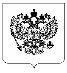 МУНИЦИПАЛЬНОЕ АВТОНОМНОЕ ОБЩЕОБРАЗОВАТЕЛЬНОЕ УЧРЕЖДЕНИЕ«Лайтамакская средняя общеобразовательная школа»Тобольского района Тюменской области"Высокая доля обучающихся с ОВЗ"Критерии оценивания детей с ОВЗ.Задача:1. Разработка критериев и показателей эффективности развития детей с ОВЗ.              2.Обеспечение взаимодействия всех участников образовательных отношений, чтобы оказать коррекционно-развивающую помощь детям с ОВЗ.Критерии оценивания детей с ОВЗ.Проверка знаний, умений и навыков, учащихся по русскому языку1. Грамматика, правописание и развитие речи. Оценка устных ответов.Устный опрос учащихся является одним из методов учета знаний, умений и навыков по русскому языку. При оценке устных ответов принимается во внимание: а) правильность ответа по содержанию, свидетельствующая об осознанности усвоения изученного материала; б) полнота ответа; в) умение практически применять свои знания; г) последовательность изложения и речевое оформление ответа.Отметка «5» ставится ученику, если он: обнаруживает понимание материала, может с помощью учителя или самостоятельно обосновать, сформулировать ответ, привести необходимые примеры; допускает единичные ошибки, которые сам исправляет.«4» ставится, если ученик дает ответ, в целом соответствующий требованиям оценки ответа на «5», но допускает неточности в подтверждении правил примерами и исправляет их с помощью учителя; допускает некоторые ошибки в речи; при работе над текстом или разборе предложения допускает 1-2 ошибки, которые исправляет при помощи учителя. «3» ставится, если ученик обнаруживает знание и понимание основных положений данной темы, но излагает материал недостаточно полно и последовательно, допускает ряд ошибок в речи, затрудняется самостоятельно подтвердить правила примерами и делает это с помощью учителя, нуждается в постоянной помощи учителя. «2» ставится, если ученик обнаруживает незнание большой или наиболее существенной части изучаемого материала, допускает ошибки в формулировке правил, искажающие их смысл; в работе с текстом допускает грубые ошибки, не использует помощь учителя.Оценка письменных работ учащихсяОценка знаний учащихся осуществляется по результатам повседневных письменных работ учащихся, текущих и итоговых контрольных работ.Основными видами классных и домашних письменных работ, учащихся являются обучающие работы, к которым относятся упражнения, выполняемые в целях тренировки по учебнику, по карточкам, по заданиям на доске, предупредительные, объяснительные и иные диктанты неконтрольного характера, грамматический разбор, подготовительные работы перед написанием изложения или сочинения и т.д.При небрежном выполнении письменных работ, большом количестве исправлений, искажений в начертании букв и их соединений оценка снижается на один балл, если это не связано с нарушением моторики у детей.Контрольные работы могут состоять из контрольного списывания, контрольного диктанта, грамматического разбора и комбинированного вида работ (контрольного списывания с различными видами орфографических и грамматических заданий). Основные виды контрольных работ – списывание и диктанты.Текст диктанта может быть связным или состоять из отдельных предложений. Следует избегать включения в текст диктанта слов на правила, которые в данном классе еще не изучались. Если такие слова встречаются, их надо записывать на доске или проговорить, выделив орфограмму, указать на раздельное или слитное написание слов и словосочетаний, правильную постановку знаков препинания. По содержанию и конструкции предложений тексты должны быть понятными учащимся.Контрольные диктанты должны содержать 3-4 орфограммы на каждое проверяемое правило. Количество орфограмм должно составлять не менее 50% от числа слов текста.Примерный объем текстов контрольных работ во 2 классе в начале учебного года – 10-12 слов, к концу года – 16-18 слов, в 3 классе – 20-25 слов, 4 классе – 30-35 слов, 5 классе – 45-50 слов, 6-7 классе– 65-70 слов, 8-9 классе – 75-80 слов. Учету подлежат все слова, в том числе предлоги, союзы, частицы. При проведении контрольного списывания с грамматическим заданием объем текста следует уменьшить.Дети, которые занимаются с логопедом, не освобождаются от написания контрольных диктантов в классе. Оцениваются такие работы в зависимости от индивидуального продвижения детей.Контрольные работы оцениваются с учетом индивидуальных особенностей усвоения учебного материала каждым таким учеником.При оценке письменных работ следует руководствоваться следующими нормами:2-4 классыОценка «5» ставится за работу без ошибок.«4» ставится за работу с 1-3 ошибками.«3» ставится за работу с 4-5 ошибками.«2» ставится за работу, в которой допущено 6-8 ошибок.5-9 классыОценка «5» ставится за работу, написанную без ошибок.«4» ставится за работу с 1-2 ошибками.«3» ставится за работу с 3-5 ошибками.«2» ставится за работу, в которой допущено 6-8 ошибок.В письменных работах не учитывается 1-2 исправлений или 1 пунктуационная ошибка. Наличие трех исправлений или двух пунктуационных ошибок на изученное правило соответствует 1 орфографической ошибке. Ошибки на непройденные правила правописания не учитываются. За одну ошибку в диктанте считается:а) Повторение ошибок в одном и том же слове (например, в слове «лыжи» дважды написано на конце «ы»). Если же подобная ошибка на это же правило встречается в другом слове, она учитывается.б) Две негрубые ошибки. Негрубыми считаются следующие ошибки:повторение одной и той же буквы (например, «посуда»); недописывание слов; пропуск одной части слова при переносе; повторное написание одного и того же слова в предложении.При выставлении оценки все однотипные специфические ошибки приравниваются к одной орфографической ошибке.При оценке грамматического разбора следует руководствоваться следующими нормативами:Оценка «5» ставится, если ученик обнаруживает осознанное усвоение грамматических понятий, правил, умеет применить свои знания в процессе грамматического разбора, работу выполняет без ошибок или допускает 1-2 исправления.«4» ставится, если ученик в основном обнаруживает усвоение изученного материала, умеет применить свои знания, хотя и допускает 2-3 ошибки.«3» ставится, если ученик обнаруживает недостаточное понимание изученного материала, затрудняется в применении своих знаний, допускает 4-5 ошибок или не справляется с одним из заданий.«2» ставится, если ученик обнаруживает плохое знание учебного материала, не справляется с большинством грамматических заданий.Изложения и сочиненияИзложения и сочинения для детей с ЗПР могут быть только обучающего характера. При проведении изложения учитель должен тщательно отбирать материал, учитывая тему рассказа, его объем, трудности в содержании синтаксических конструкций, словаря и орфографии. В 4-5 классах для изложений даются тексты повествовательного характера, объемом 20-45 слов, в последующие годы тексты усложняются как по содержанию, так и по объему: в 6-7 классах - 45-70 слов, 8-9 классах – 70-100 слов. Изложения пишутся по готовому плану или составленному коллективно под руководством учителя, в 8-9 классах допускается самостоятельное составление планов учащимися.При оценке изложений и сочинений учитываются правильность, полнота и последовательность передачи содержания. При проверке изложений и сочинений выводится одна общая оценка, охватывающая все стороны данной работы.Отметка «5» ставится ученику за правильное, полное, последовательное изложение авторского текста (темы) без ошибок в построении предложений, употреблении слов; допускаются 1-2 орфографические ошибки,«4» ставится за изложение (сочинение), написанное без искажений авторского текста (темы) с пропуском второстепенных звеньев, не влияющих на понимание основного смысла, без ошибок в построении предложения, допускается 3-4 орфографические ошибки, «3» ставится за изложение (сочинение), написанное с отступлениями от авторского текста (темы), с 2-3 ошибками в построении предложения и употреблении слов, влияющих на понимание основного смысла, 5-6 орфографическими ошибками, «2» ставится за изложение (сочинение), в котором имеются значительные отступления от авторского текста (тема не раскрыта), имеется более 4 ошибок в построении предложений и употреблении слов, более 6 орфографических ошибок.Перед написанием изложений и сочинений должна быть проведена подготовительная работа. На самом уроке трудные в отношении орфографии слова выписываются на доске; учащимся разрешается пользоваться орфографическим словарем, обращаться к учителю. В исключительных случаях, когда в основном при правильной, последовательной передаче содержания допущено 7 и более орфографических ошибок, возможно выставить две оценки – за грамотность изложение содержания.Чтение и развитие речиПроверка навыков чтения проводится на основе повседневных наблюдений за чтением и пониманием прочитанного по текстам учебника. При оценке принимается во внимание успешность овладения учащимися техникой чтения (правильность, беглость и выразительность) и содержанием читаемого (выделение главной мысли, ответы на вопросы, пересказ) в соответствии с программными требованиями по каждому году обучения. Оценка выставляется на основе специального опроса по чтению, пересказу или комбинированного опроса. Текущая проверка и оценка знаний может также проводиться с целью выявления отдельных умений и навыков по чтению. Возможно в отдельных случаях выведение оценки по совокупности ответов в конце урока. Такая форма опроса может быть использована в основном на обобщающих уроках. Ученики, которые опрашиваются (3-4 человека), заранее намечаются учителем и в процессе фронтальной работы вызываются чаще других учащихся класса, их ответы должны быть более полными. Каждая такая оценка должна быть мотивированной. При проверке техники чтения рекомендуется подбирать незнакомые, но доступные тексты примерно следующего объема (на конец года): 2 кл. – 15-20 слов; 3 кл. – 25-30 слов; 4кл. – 35-40 слов; 5кл. – 45-60 слов; 6 кл. – 70-80 слов; 7-9 кл. – 90-100 слов.В начале учебного года техника чтения проверяется по текстам, объем которых соответствует объему текстов предыдущего года. Задача проверки техники чтения заключается, прежде всего, в выявлении продвижения каждого ученика, причин испытываемых им затруднений для оказания индивидуальной коррекционной помощи.2 класс:«5» ставится ученику, если он читает по слогам (с переходом к концу года к чтению целыми словами) правильно с 1-2 самостоятельно исправленными ошибками короткие тексты; соблюдает синтаксические паузы; отвечает на вопросы по содержанию прочитанного; пересказывает прочитанное полно, правильно, последовательно; твердо знает наизусть текст стихотворения и читает его выразительно. «4» ставится ученику, если он: читает по слогам, затрудняется читать целиком даже легкие слова; допускает 1-2 ошибки при чтении и соблюдении синтаксических пауз; допускает неточности в ответах на вопросы и пересказе содержания, но исправляет их самостоятельно или с незначительной помощью учителя; допускает при чтении наизусть 1-2 самостоятельно исправленные ошибки, читает наизусть недостаточно выразительно.«3» ставится ученику, если он: затрудняется в чтении по слогам трудных слов; допускает 3-4 ошибки при чтении и соблюдении синтаксических пауз; отвечает на вопросы и пересказывает содержание прочитанного с помощью учителя; обнаруживает при чтении наизусть нетвердое усвоение текста. «2» ставится ученику, если он: затрудняется в чтении по слогам даже легких слов; допускает более 5 ошибок при чтении и соблюдении синтаксических пауз; отвечает на вопросы и пересказывает содержание прочитанного, искажая основной смысл, не использует помощь учителя.3 – 4 классы«5» ставится ученику, если он: читает целыми словами правильно с 1-2 самостоятельно исправленными ошибками; читает выразительно с соблюдением синтаксических и смысловых пауз, в 4 классе с соблюдением логических ударений; отвечает на вопросы и передает содержание прочитанного полно, правильно, последовательно; твердо знает наизусть текст стихотворения и читает его выразительно. «4» ставится ученику, если он: читает целыми словами, трудные слова иногда по слогам; допускает 1-2 ошибки при чтении, соблюдении смысловых пауз, в 4 классе – логических ударений; допускает неточности в ответах на вопросы и пересказе содержания, но исправляет их самостоятельно или с незначительной помощью учителя; допускает при чтении наизусть 1-2 самостоятельно исправленные ошибки; читает наизусть недостаточно выразительно, «3» ставится ученику, если он: читает, в основном, целыми словами, трудные слова по слогам; допускает 3-4 ошибки при чтении, соблюдении синтаксических и смысловых пауз, в IV классе – логических ударений; отвечает на вопросы и пересказывает содержание прочитанного с помощью учителя; обнаруживает при чтении наизусть нетвердое усвоение текста. «2» ставится ученику, если он: читает в основном по слогам, даже легкие слова; допускает более 5 ошибок при чтении и соблюдении синтаксических пауз; отвечает на вопросы и пересказывает содержание прочитанного, искажая основной смысл, не использует помощь учителя; не знает большей части текста, который должен читать наизусть.5-9 классы:«5» ставится ученику, если он читает правильно, бегло, выразительно с соблюдением норм литературного произношения; выделяет основную мысль произведения, части рассказа с незначительной помощью учителя; делит текст на части и озаглавливает части с помощью учителя (с 8 класса – легкие тексты самостоятельно); называет главных действующих лиц произведения, характеризует их поступки; отвечает на вопросы и передает содержание прочитанного полно, правильно, последовательно; твердо знает наизусть текст стихотворения и читает его выразительно. «4» ставится ученику, если он читает в основном правильно, бегло; допускает 1-2 ошибки при чтении, соблюдении и смысловых пауз, знаков препинания, передающих интонации, логических ударений; допускает неточности в выделении основной мысли произведения или части рассказа, исправляет их с помощью учителя; допускает ошибки в делении текста на части и озаглавливании частей, исправляет их с помощью учителя; допускает неточности в ответах на вопросы и передаче содержания, но исправляет их самостоятельно или с незначительной помощью учителя; допускает при чтении наизусть 1-2 самостоятельно исправленные ошибки; читает наизусть недостаточно выразительно. «3» ставится ученику, если он читает недостаточно бегло, некоторые слова по слогам; допускает 3-4 ошибки при чтении; 1-2 ошибки в соблюдении синтаксических пауз; 3-4 в соблюдении смысловых пауз, знаков препинания, передающих интонацию, логических ударений; выделяет основную мысль произведения, части рассказа с помощью учителя; делит текст на части и озаглавливает части с помощью учителя; затрудняется назвать главных действующих лиц произведения, охарактеризовать их поступки; отвечает на вопросы и пересказывает неполно, непоследовательно, допускает искажения основного смысла произведения; обнаруживает при чтении наизусть нетвердое усвоение текста. «2» ставится ученику, если он; читает по слогам; допускает более 5 ошибок при чтении, соблюдении даже синтаксических пауз; не выделяет основную мысль произведения, части рассказа даже с помощью учителя; не делит текст на части; не называет главных действующих лиц произведения, не характеризует их поступки; отвечает на вопросы и пересказывает содержание произведения фрагментарно, искажая основной смысл; не использует помощь учителя; не знает большей части текста, который должен знать наизусть.Проверка знаний, умений и навыков учащихся по математике.Знания, умения и навыки учащихся по математике оцениваются по результатам индивидуального и фронтального опроса учащихся, текущих и итоговых письменных работ.1. Оценка устных ответовОтметка «5» ставится ученику, если он дает правильные, осознанные ответы на все поставленные вопросы, может подтвердить правильность ответа предметно-практическими действиями, знает и умеет применять правила, умеет самостоятельно оперировать изученными математическими представлениями; умеет самостоятельно или с минимальной помощью учителя правильно решать задачу, объяснить ход решения; умеет производить и объяснять устные и письменные вычисления; правильно узнает и называет геометрические фигуры, их элементы, положение фигур по отношению друг к другу на плоскости и в пространстве; правильно выполняет работы по измерению и черчению с помощью измерительного и чертежного инструмента, умеет объяснить последовательность работы. «4» ставится ученику, если его ответ в основном соответствует требованиям, установленным для оцениваемой работы на «5», но при ответе ученик допускает отдельные неточности, оговорки, нуждается в дополнительных вопросах, помогающих ему уточнить ответ; при вычислениях, в отдельных случаях, нуждается в дополнительных промежуточных записях, названии промежуточных результатов вслух, опоре на образы реальных предметов; при решении задач нуждается в дополнительных вопросах учителя, помогающих анализу предложенной задачи, уточнению вопросов задачи, объяснению выбора действий; с незначительной помощью правильно узнает и называет геометрические фигуры, их элементы, положение фигур на плоскости, в пространстве, по отношению друг к другу; выполняет работы по измерению и черчению с недостаточной точностью. Все недочеты в работе ученик легко исправляет при незначительной помощи учителя, способах объяснения. Если ученик в ходе ответа замечает и самостоятельно исправляет допущенные ошибки, то ему может быть поставлена отметка «5». «3» ставится ученику, если он при незначительной помощи учителя или учащихся класса дает правильные ответы на поставленные вопросы, формулирует правила, может их применять; производит вычисления с опорой на различные виды счетного материала, но с соблюдением алгоритмов действий; понимает и записывает после обсуждения решение задачи под руководством учителя; узнает и называет геометрические фигуры, их элементы, положение фигур на плоскости и в пространстве со значительной помощью учителя или учащихся, или с использованием записей и чертежей в тетрадях, в учебниках, на таблицах, с помощью вопросов учителя; правильно выполняет измерение и черчение после предварительного обсуждения последовательности работы, демонстрации приемов выполнения. «2» ставится ученику, если он обнаруживает незнание большей части программного материала, не может воспользоваться помощью учителя, других учащихся.2. Письменная проверка знаний, умений и навыков учащихсяУчитель проверяет и оценивает все письменные работы учащихся. При оценке письменных работ используются нормы оценок письменных контрольных работ, при этом учитывается уровень самостоятельности ученика, особенности его развития.По своему содержанию письменные контрольные работы могут быть однородными (только задачи, только примеры, только построение геометрических фигур и т.д.) либо комбинированными – это зависит от цели работы, класса и объема проверяемого материала.Объем контрольной работы должен быть таким, чтобы на ее выполнение учащимся требовалось: во втором полугодии  во 2-4 классах до 25 – 40 минут, в 5-9 классах – 35-40 минут, причем за указанное время учащиеся должны не только выполнить работу, но успеть ее проверить.В комбинированную контрольную работу могут быть включены 1-2-3 простые задачи или 1-2-3 простые задачи и одна (начиная со II класса) или две составные задачи, примеры в одно и несколько арифметических действий (в том числе и на порядок действий, начиная с III класса), математический диктант, сравнение чисел, математических выражений, вычислительные, измерительные задачи или другие геометрические задания.При оценке письменных работ, учащихся по математике грубой ошибкой следует считать: неверное выполнение вычислений вследствие неточного применения правил, неправильное решение задачи (неправильный выбор, пропуск действий, выполнение ненужных действий, искажение смысла вопроса, привлечение посторонних или потеря необходимых числовых данных), неумение правильно выполнить измерение и построение геометрических фигур.Негрубыми ошибками считаются: ошибки, допущенные в процессе списывания числовых данных (искажение, замена), знаков арифметических действий, нарушение в формулировке вопроса (ответа) задачи, правильности расположения записей, чертежей, небольшая неточность в измерении и черчении.Оценка не снижается за грамматические ошибки, допущенные в работе. Исключение составляют случаи написания тех слов и словосочетаний, которые широко используются на уроках математики (названия компонентов и результатов действий, величин и др.).При оценке комбинированных работ: «5» ставится, если вся работа выполнена без ошибок. «4» ставится, если в работе имеются 2-3 негрубые ошибки. «3» ставится, если решены простые задачи, но не решена составная, или решена одна из двух составных задач, хотя бы с негрубыми ошибками, правильно выполнена большая часть других заданий. «2» ставится, если не решены задачи, но сделаны попытки их решить и выполнено менее половины других заданий.При оценке работ, состоящих из примеров и других заданий, в которых не предусматривается решение задач: «5» ставится, если все задания выполнены правильно. «4» ставится, если допущены 1-2 негрубые ошибки. «3» ставится, если допущены 1-2 грубые ошибки или 3-4 негрубые. «2» ставится, если допущены 3-4 грубые ошибки и ряд негрубых. При оценке работ, состоящих только из задач с геометрическим содержанием (решение задач на вычисление градусной меры углов, площадей, объемов и т.д., задач на измерение и построение и др.): «5» ставится, если все задачи выполнены правильно. «4» ставится, если допущены 1-2 негрубые ошибки при решении задач на вычисление или измерение, построение выполнено недостаточно точно. «3» ставится, если не решена одна из двух-трех задач на вычисление, если при измерении допущены небольшие неточности; построение выполнено правильно, но допущены ошибки при размещении чертежей на листе бумаги, а также при обозначении геометрических фигур буквами. «2» ставится, если не решены две задачи на вычисление, получен неверный результат при измерении или нарушена последовательность построения геометрических фигур.